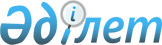 О подготовке и проведении официального визита Президента Азербайджанской Республики Ильхама Алиева в Республику КазахстанРаспоряжение Премьер-Министра Республики Казахстан от 12 октября 2011 года № 136-р

      В целях подготовки и проведения официального визита Президента Азербайджанской Республики Ильхама Алиева в Республику Казахстан:



      1. Министерству иностранных дел Республики Казахстан обеспечить протокольно-организационные мероприятия по подготовке и проведению официального визита Президента Азербайджанской Республики Ильхама Алиева в Республику Казахстан 19 – 21 октября 2011 года в городе Алматы (далее – визит).



      2. Управлению делами Президента Республики Казахстан (по согласованию) принять организационные меры по обслуживанию членов официальной делегации Азербайджанской Республики на высшем уровне по формату «1+10» согласно приложению;



      обеспечить финансирование расходов на проведение визита за счет средств, предусмотренных в республиканском бюджете на 2011 год по программам 001 «Обеспечение деятельности Главы государства, Премьер-Министра и других должностных лиц государственных органов» и 003 «Санитарно-эпидемиологическое благополучие населения на республиканском уровне» и 004 «Оказание медицинской помощи отдельным категориям граждан».



      3. Службе охраны Президента Республики Казахстан (по согласованию), Комитету национальной безопасности Республики Казахстан (по согласованию), Министерству внутренних дел Республики Казахстан обеспечить безопасность членов официальной делегации Азербайджанской Республики в аэропорту города Алматы, в местах проживания и посещения, сопровождение по маршрутам следования, а также охрану специального самолета.



      4. Министерству транспорта и коммуникаций Республики Казахстан в установленном порядке обеспечить:



      1) совместно с Министерством обороны Республики Казахстан пролет специального самолета Президента Азербайджанской Республики над территорией Республики Казахстан, посадку и вылет в аэропорту города Алматы;



      2) техническое обслуживание, стоянку и заправку специального самолета в аэропорту города Алматы.



      5. Министерству связи и информации Республики Казахстан обеспечить освещение визита в средствах массовой информации.



      6. Министерству культуры Республики Казахстан организовать концертную программу во время официального приема от имени Президента Республики Казахстан.



      7. Акимату города Алматы обеспечить выполнение организационных мероприятий по встрече и проводам официальной делегации Азербайджанской Республики в аэропорту города Алматы, оформлению аэропорта и улиц, сопровождению в местах посещений, а также организацию культурных программ.



      8. Республиканской гвардии Республики Казахстан (по согласованию) принять участие в официальных церемониях встречи и проводов Президента Азербайджанской Республики в аэропорту города Алматы.



      9. Контроль за реализацией настоящего распоряжения возложить на Министерство иностранных дел Республики Казахстан.      Премьер-Министр                            К. Масимов

Приложение          

к распоряжению Премьер-Министра

Республики Казахстан    

от 12 октября 2011 года № 136-p 

Организационные меры по обслуживанию

членов официальной делегации Азербайджанской Республики

      1. Размещение членов официальной делегации Азербайджанской Республики (по формату 1+10) и сотрудников Службы охраны Президента Республики Казахстан в гостинице города Алматы.



      2. Изготовление печатной продукции (бейджи, программы визита, спецпропуска на автомобили, кувертные карты, пригласительные на прием).



      3. Организация чайного стола и цветочного оформления в аэропорту города Алматы при встрече и проводах официальной делегации Азербайджанской Республики.



      4. Организация приемов (завтраки, обеды, ужины), неофициальный прием от имени Президента Республики Казахстан Н.Назарбаева в честь Президента Азербайджанской Республики И.Алиева в городе Алматы.



      5. Приобретение подарков и сувениров для главы и членов официальной делегации.



      6. Цветочное оформление в местах проведения мероприятий.



      7. Транспортное обслуживание главы и членов официальной делегации, а также сопровождающих лиц.



      8. Медицинское обслуживание главы и членов официальной делегации, а также сопровождающих лиц.
					© 2012. РГП на ПХВ «Институт законодательства и правовой информации Республики Казахстан» Министерства юстиции Республики Казахстан
				